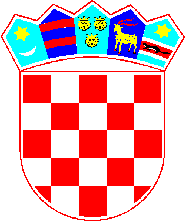 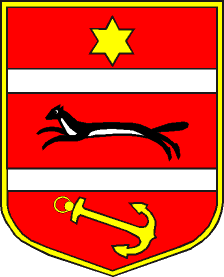 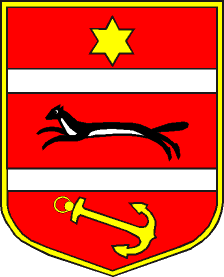 KLASA: 402-09/15-01/14		   		 UR.BROJ: 2189/1-07/1-15-11Virovitica, 4. rujna  2015. U sklopu projekta „Osiguravanje pomoćnika u nastavi i stručnih komunikacijskih posrednika učenicima s teškoćama u razvoju u osnovnoškolskim i srednjoškolskim odgojno-obrazovnim ustanovama Virovitičko-podravske županije“ koji se provodi u okviru instrumenta „Osiguravanje pomoćnika u nastavi i stručnih komunikacijskih posrednika učenicima s teškoćama u razvoju u osnovnoškolskim i srednjoškolskim odgojno-obrazovnim ustanovama“ temeljem poziva UP.03.2.1.01 Europskog socijalnog fonda u sklopu Operativnog programa „Učinkoviti ljudski potencijali“ 2014 - 2020., objavljuje seJAVNI POZIV          za prijavu kandidata (m/ž) za izvršavanje poslova pomoćnika u nastavi i stručnih                                                     komunikacijskih posrednikaI.U sklopu projekta „Osiguravanje pomoćnika u nastavi i stručnih komunikacijskih posrednika učenicima s teškoćama u razvoju u osnovnoškolskim i srednjoškolskim odgojno-obrazovnim ustanovama Virovitičko-podravske županije“ (u daljnjem tekstu: projekt) raspisuje se javni poziv za izbor pomoćnika u nastavi i stručnih komunikacijskih posrednika za učenike s teškoćama, a koji su na temelju rješenja o primjerenom programu školovanja integrirani u redovni sustav osnovnoškolskog i srednjoškolskog obrazovanja u školama čiji je osnivač Virovitičko-podravska županija.II.Na Javni poziv mogu se javiti osobe srednje stručne spreme, prvostupnici i magistri struke odgojno-obrazovnog usmjerenja koji će svojim kompetencijama, iskustvom i visokom motivacijom za obavljanje poslova pomoćnika u nastavi i stručnih komunikacijskih posrednika omogućiti jednake uvjete obrazovanja kroz pružanje neposredne podrške učenicima s teškoćama u razredu, pomoć u uključivanju u razredni kolektiv, savladavanje socijalno-psiholoških prepreka, te pomoć učenicima s komunikacijskim teškoćama kod kojih je zbog funkcionalnih oštećenja komunikacija govorom otežana ili ne postoji.Javni poziv odnosi se na 79 osoba:70 pomoćnika u nastavi,9 stručnih komunikacijskih posrednika.III.Pomoćnici u nastavi i stručni komunikacijski posrednici će se u okviru projekta angažirati u osnovnim školama:OŠ Gradina: 1 pomoćnik u nastavi;  OŠ Suhopolje: 4 pomoćnika u nastavi, 4 stručna komunikacijska posrednika;OŠ  August Cesarec Špišić Bukovica: 3 pomoćnika u nastavi; OŠ Petra Preradovića, Pitomača: 1 pomoćnik u nastavi; OŠ Eugena Kumičića Slatina: 8 pomoćnika u nastavi;  OŠ Josipa Kozarca Slatina: 11 pomoćnika u nastavi, 1 stručni komunikacijski posrednik;OŠ Vladimira Nazora Nova Bukovica: 2 pomoćnika u nastavi; OŠ „Davorin Trstenjak“ Čađavica: 8 pomoćnika u nastavi; OŠ  Voćin: 3 pomoćnika u nastavi, 1 stručni komunikacijski posrednik;OŠ Mikleuš: 3 pomoćnika u nastavi, 1 stručni komunikacijski posrednik; OŠ Ivane Brlić-Mažuranić Orahovica: 5 pomoćnika u nastavi; OŠ Ivan Goran Kovačić Zdenci: 4 pomoćnika u nastavi; OŠ Antuna Gustava Matoša Čačinci: 3 pomoćnika u nastavi;i srednjim školama Industrijsko-obrtnička škola Virovitica:  2 pomoćnika u nastavi;Industrijsko-obrtnička škola Slatina: 5 pomoćnika u nastavi; SŠ Marka Marulića Slatina: 4 pomoćnika u nastavi, 2 stručna komunikacijska posrednika;SŠ Stjepana Sulimanca, Pitomača: 3 pomoćnika u nastavi.IV.Sa odabranim pomoćnicima i stručnim komunikacijskim posrednicima sklopiti će se ugovori o radu na određeno vrijeme za vrijeme trajanja projekta, ali ne duže od 12 mjeseci, kojima će se definirati međusobna prava i obveze.Odabrani pomoćnici proći će 20-satni program uvođenja u rad za osposobljavanje za rad s djecom.V.Uz prijavu na javni poziv, kandidati su dužni priložiti sljedeću dokumentaciju:životopis,dokaz o stručnoj spremi (preslika),dokaz o hrvatskom državljanstvu (preslika domovnice),dokaz o prebivalištu (preslika osobne iskaznice),potvrda o nezaposlenosti (original),potvrda o nekažnjavanju (original, ne starije od 6 mjeseci).Nepravovremene i nepotpune prijave neće biti razmatrane.Preslike traženih priloga ne moraju biti ovjerene, a odabrani kandidati su prije sklapanja ugovora dužni dostaviti na uvid originalne dokumente.VI.Prijave s popratnom dokumentacijom podnose se poštom preporučeno na sljedeću adresu:Virovitičko-podravska županijaUpravni odjel za prosvjetu, kulturu, šport i tehničku kulturu-s napomenom „prijava za pomoćnike u nastavi i stručne komunikacijske posrednike“ (ne otvarati)Trg Ljudevita Patačića 133000 ViroviticaPrijave se mogu predati i osobno u Pisarnicu Virovitičko-podravske županije, Trg Ljudevita Patačića 1, 33000 Virovitica.Rok za podnošenje prijava je 8 dana od dana objave ovog javnog poziva.Za sve informacije možete se obratiti na broj telefona : 033 638 120 ili na e-mail: vesna.serepac@vpz.hr VII.Ovaj Javni poziv objavljen je na službenim web stranicama Virovitičko-podravske županije i Hrvatskog zavoda za zapošljavanje.                                                                                                     ŽUPAN                                                                                                        Tomislav Tolušić, dipl. iur.